Частное образовательное учреждение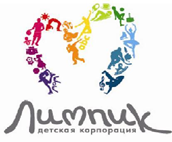 дошкольного образования«ЯРКОЕ ДЕТСТВО»ПОЛОЖЕНИЕОБ ОРГАНИЗАЦИИ ДЕЯТЕЛЬНОСТИ ПО ОКАЗАНИЮ ПЛАТНЫХ ОБРАЗОВАТЕЛЬНЫХ УСЛУГ ПО ДОПОЛНИТЕЛЬНЫМ ПРОГРАММАМ ДОШКОЛЬНОГО ОБРАЗОВАНИЯ В ЧОУ ДО «ЯРКОЕ ДЕТСТВО»Санкт-Петербург20181, Общие положенияНастоящее «Положение об организации деятельности по оказанию платных образовательных услуг по дополнительным программам дошкольного образования в Частном образовательном учреждении дошкольного образования «Яркое детство» (далее - Положение) является локальным актом Частного  образовательного учреждения дошкольного образования «Яркое детство» (далее – ЧОУ ДО).Положение разработано в соответствии с Федеральным законом от 29.12.2012 N 273-ФЭ "Об образовании в Российской Федерации", нормативами "Санитарно-эпидемиологические требования к устройству, содержанию и организации режима работы дошкольных образовательных учреждений СанПиН 2.4.1. 3049-13», Законом РФ от 07.02.1992 № 2300-1 «О защите прав потребителей», постановлением Правительства РФ от 15.08.13 № 706 «Об утверждении Правил платных образовательных услуг», письмом Министерства образования и науки РФ от 15.01.2015 № АГ1-58/18 «Об оказании платных образовательных услуг » Уставом ЧОУ ДО.Настоящее Положение регламентирует организацию, порядок и условия предоставления дополнительных платных образовательных услуг (далее - ПОУ) в ЧОУ ДО в соответствии с интересами и запросами родителей (законных представителей) воспитанников ЧОУ ДО, населением Приморского района СПб.Образовательные услуги, оказываемые ЧОУ ДО в рамках основных образовательных программ и федеральных государственных образовательных стандартов, не рассматриваются как дополнительные ПОУ. Оказание ПОУ не может наносить ущерб или ухудшать качество предоставления основных образовательных услуг.Настоящее Положение вводиться в действие приказом директора ЧОУ ДО и действует до момента введения в действие нового.2. Цели и виды платных образовательных услуг по дополнительным программам дошкольного образованияПлатные образовательные услуги (далее - ПОУ) предоставляются ЧОУ ДО с целью расширения спектра образовательных услуг, развития интеллектуальных и творческих способностей детей и основного контингента ЧОУ ДО (далее - потребителей), всестороннего удовлетворения образовательных потребностей граждан (родителей, законных представителей) (далее - заказчиков), повышения уровня оплаты труда работников ЧОУ ДО и совершенствования материально - технической базы ДОУ.ЧОУ ДО может оказывать следующие виды ПОУ:социально - педагогической направленности;художественно - эстетической направленности;физкультурно - оздоровительной направленности.Перечень ПОУ формируется на основе изучения спроса, анкетирования, приёма обращений и предложений заказчиков на конкретные виды услуг на учебный год или определенный период освоения программ ПОУ потребителем, согласовывается с учредителем ЧОУ ДО и утверждается приказом директора ЧОУ ДО.3. Условия предоставления платных образовательных услуг по дополнительным программам дошкольного образованияДеятельность по оказанию ПОУ относится к самостоятельной хозяйственной деятельности, приносящей доход, и осуществляется на основании Устава ЧУ ДО.ПОУ оказываются потребителям за рамками основной общеобразовательной программы дошкольного образования на договорной основе и не могут быть оказаны взамен или в рамках деятельности по реализации основной общеобразовательной программы дошкольного образования. Отказ от предлагаемых ДОУ ПОУ не влияет на участие воспитанника в реализации основной общеобразовательной программы дошкольного образования.По каждому виду ПОУ должны быть образовательные программы.ПОУ проводятся в соответствии с СанПиН 2.4.1. 3049-13 «Санитарно-эпидемиологические требования к устройству, содержанию и организации режима работы дошкольных образовательных организаций».4. Порядок осуществления деятельности по оказанию платных образовательных услугПланирование деятельности по оказанию ПОУ осуществляется на учебный год или определенный период, с учетом запросов и потребностей участников образовательного процесса и возможностей ДОУ.При организации в ЧОУ ДО  ПОУ, необходимо:изучив спрос в мае - сентябре текущего года на конкретные виды ПОУ, определить предполагаемый контингент потребителей ПОУ;создать условия для предоставления ПОУ, с учетом места их проведения (помещений), кадрового укомплектования, соблюдения требований по охране и безопасности здоровья потребителей ПОУ;разработать образовательные программы для каждого вида ПОУ и утвердить приказом руководителя ЧОУ ДО.заключить с заказчиками ПОУ договора об образовании на обучение по дополнительной образовательной программе, указав в них: вид, название, срок (период) оказываемой ПОУ, размер, и условия оплаты, предоставляемой ПОУ и иные условия в соответствии с законодательством РФ;утвердить приказом организацию работы ДОУ по оказанию ПОУ:учебный план по дополнительным образовательным программам ПОУ;комплектование групп ПОУ, со списочным составом потребителей;педагогический состав, занятый оказанием ПОУ;график предоставления ПОУ;расписание занятий ПОУ;калькуляцию стоимости ПОУ;оформить трудовые отношения с работниками, участвующими в организации, обеспечении, предоставлении и проведении в ДОУ ПОУ, руководствуясь нормами трудового законодательства РФ;составить график проведения открытых мероприятий ПОУ, в соответствии с которым педагог дополнительного образования ПОУ один раз в учебном периоде проводит открытое занятие или организует выставку для родителей.В случае изменения видов оказываемых ПОУ в течение учебного года или утвержденного периода, перечень ПОУ подлежит повторному утверждению.Руководитель ДОУ:приказом назначает ответственного за организацию и контроль качества предоставления ПОУ (администратор ПОУ);определяет функциональные обязанности администратора, педагогов дополнительного образования, специалистов и МОП ПОУ;Определение функциональных трудовых обязанностей:Администратора ПОУ в ДОУ:создание необходимых организационно-содержательных условий для организации и проведения ПОУ;информирование заказчиков о перечне и порядке предоставления ПОУ;документационное обеспечение образовательного процесса по ПОУ;осуществление контроля качества предоставления ПОУ.оформление стенда с информацией о платных образовательных услугах, предоставляемых учреждением.Педагога дополнительного образования ПОУ:осуществление образовательного процесса ПОУ в соответствии со своей утверждённой образовательной программой, установленной нагрузкой, учебным планом, графиками (расписанием) занятий ПОУ;комплектование состава группы ПОУ, с принятием мер по сохранению его в течение всего срока обучения;предоставление консультативной помощи заказчикам (родителям, законным представителям), а также педагогическим работникам в пределах своей компетенции;выявление творческих способностей у обучающихся, и способствование к их развитию, формированию устойчивых интересов и склонностей каждого ребёнка;обеспечение при проведении занятий сохранность оборудования, соблюдение правил и норм охраны труда, техники безопасности и противопожарной защиты;заполнение журналов: учёта работы группы ПОУ и представление его на проверку по требованию руководителя; о проделанной работе; по сбору и сдаче сведений об оплате услуги (копии квитанций) заказчиками ПОУ к 5 числу каждого учебного месяца.нахождение на рабочем месте за 10 минут до начала занятий, для приема детей, по окончании занятий - доведение их к родителям (законным представителям).5. Порядок оформления, оплата и учет платных образовательных услугПредоставление ПОУ оформляется договором об образовании на обучение по дополнительной образовательной программе (далее - Договор) с потребителями, которым регламентируются условия и сроки предоставления ПО, порядок расчетов, права, обязанности и ответственность сторон Договора.На каждый вид ПОУ составляется смета, в которой указываются расходы на заработную плату, начисления на нее, расходы на оплату коммунальных платежей, а также расходы на содержание и развитие ДОУ.Стоимость оказываемых ДОУ ПОУ устанавливается с учетом рыночной стоимости аналогичного вида услуг на момент выполнения расчета, с учетом наличия платежеспособного спроса на каждый вид услуг, а также стоимости дополнительных расходов, связанных с оказанием услуг.Увеличение стоимости платной образовательной услуги после заключения Договора не допускается, за исключением увеличения стоимости указанных услуг с учетом уровня инфляции, предусмотренного основными характеристиками федерального бюджета на очередной финансовый год и плановый период.Оплата ПОУ производиться ежемесячно или единовременно, общей суммой за весь период обучения ПОУ в безналичном порядке, на лицевой счет ЧОУ ДО в сроки указанные в Договоре.Перерасчет ПОУ производится ДОУ на основании Постановления Правительства РФ от 15.08.13 № 706 «Об утверждении Правил платных образовательных услуг» при всех вариантах оплаты и стоимости ПОУ, только с предоставления документального подтверждения пропусков занятий по уважительной причине (медицинская справка на время отсутствия).Оплата деятельности по оказанию ПОУ может устанавливаться в следующих формах: заработная плата по трудовому договору по совместительству, совмещению, постоянная доплата из привлеченных средств по оказанию ПОУ.6. Права, обязанности и ответственность ЧОУ ДО и потребителей ПОУЗа неисполнение либо ненадлежащее исполнение обязательств по Договору ДОУ и потребители несут ответственность, предусмотренную Договором и законодательством РФ.Потребители вправе требовать предоставление ПОУ надлежащего качества.До заключения Договора потребители должны быть обеспечены полной и достоверной информацией о ЧОУ ДО и оказываемых ПОУ, содержащей следующие сведения:перечень документов, дающих право на оказание ПОУ и регламентирующих этот вид деятельности;сведения о должностных лицах ЧОУ ДО, ответственных за оказание ПОУ и о педагогических работниках, принимающих участие в оказании ПОУ;перечень ПОУ с указанием их стоимости по Договору;график (расписание) проведения ПОУ;порядок оказания ПОУ и условия их оплаты.При обнаружении недостатков в процессе оказания ПОУ, в том числе нарушения сроков и оказания услуг не в полном объеме, потребители вправе по своему выбору потребовать:безвозмездного оказания ПОУ, в том числе оказания ПОУ в полном объеме в соответствии с Договором;соответствующего уменьшения стоимости оказанных ПОУ;возмещения понесенных ими расходов по устранению недостатков оказанных ПОУ своими силами или третьими лицами.Потребители вправе расторгнуть Договор и потребовать полного возмещения убытков, если в установленный Договором срок недостатки, обнаруженные в процессе оказания ПОУ, не устранены ЧОУ ДО либо имеют существенный характер.Если ЧОУ ДО своевременно не приступило к оказанию ПОУ или во время оказания ПОУ стало очевидно, что они не будут осуществлены в срок, а также в случае нарушения сроков оказания ПОУ потребители вправе по своему выбору:назначить новый срок, в течение которого ДОУ должно приступить к оказанию ПОУ и (или) закончить оказание ПОУ;поручить оказание ПОУ третьим лицам за разумную цену и потребовать от ЧОУ ДО возмещения понесенных расходов;потребовать уменьшения стоимости ПОУ;расторгнуть Договор.ДОУ не вправе оказывать предпочтение одному потребителю перед другим в отношении заключении Договора, кроме случаев, предусмотренных законом и иными нормативными правовыми актами.Потребители, пользующиеся ПОУ, обязаны:своевременно оплачивать предоставляемые ПОУ;выполнять требования, обеспечивающие качественное предоставление ПОУ;извещать ЧОУ ДО о причинах отсутствия на ПОУ;проявлять уважение к педагогам, администрации и техническому персоналу ЧОУ ДО;возмещать ущерб, причиненный имуществу ЧОУ ДО в соответствии с законодательством РФ.Претензии и споры, возникающие между участниками ПОУ, разрешаются путем переговоров по соглашению сторон или в судебном порядке в соответствии с действующим законодательством РФ.7. Заключительные положенияКонтроль организации и качества предоставления ПОУ потребителям, а также правильности взимания платы с потребителя осуществляют в пределах своей компетенции:потребители, в рамках договорных отношений;администрация ЧОУ ДО;Комитет по образованию Санкт-Петербурга;другие государственные органы и организации, на которые в соответствии с законодательством РФ возложены функции по проверке деятельности образовательных учреждений.Директор ЧОУ ДО несет персональную ответственность за деятельность по оказанию ПОУ по дополнительным программам дошкольного образования.УТВЕРЖДЕНО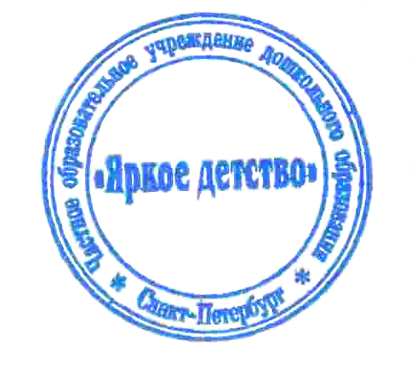 Приказом директора 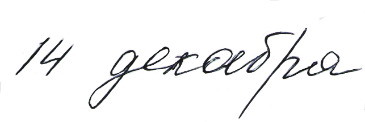 ЧОУ ДО "Яркое детство"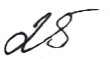 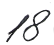 № ____ от «___»  _____________ 20___г.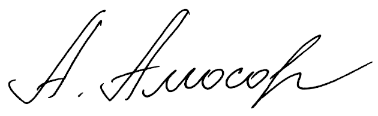 __________________ Амосова А.В